Бірінші сынып оқушыларының оқу материалын қабылдау мен ой – өрісін дамытудағы мұғалім жұмысының мазмұныЖалмагамбетова Булгун Чакеновна п.ғ.к., психология кафедрасының доценты, ПМПУ, Павлодар қ.Аухадиева Сания Саматовна психология кафедрасының магистранты, Павлодар мемлекеттік педагогикалық университеті, Павлодар қ.E-mail: sandra_1192@mail.ruБастауыш мектептің алдында тұрған негізгі мақсат – оқушыларға білім бере отырып ойлау қабілетін дамыту, қызығушылығын арттыру, оқуға ынтасын ояту. Бастауыш мектеп кезеңінде алған білімдерді бала өз іс-әрекетінде қолдануға машықтанады және ой қорытынды жасай алу, себеп-салдарды анықтау, түсінік беру, ойлау қабілетінің дамуы анық көріне бастайды және осы кезеңде оқушының ойлауы нақты-бейнеліден абстрактылы ойлауға қарай дамиды, заттарды тиісті ұғымдарға жатқызып, өзінің ойын дәлелдеуге үйрене бастайды. Бірінші сынып оқушылары психологиялық ерекшеліктеріне байланысты оңай және тез алаңдайды,  мұғалімнің айтқанын тыңдауды қояды, естігендерін ұмытып қалады, өз жұмыстарында қатені көп жібереді және де орындап отырған кезде басқа ойға алаңдауы жиі кездеседі. Дегенмен оларға әр сабақтарда жиі тест, ойын тәсілдерін тиімді қолданып, логикалық ойларын жеткілікті дамытып отырса, онда ол балалардың бойынан жақсы өзгерістерді байқауға болады.Егер бірінші сынып оқушыларының логикалық ойлауларындағы айырмашылықтары айқындалып, оның негізінде оқу материалын жеткілікті дәрежеде қабылдауға бағытталған,  әдістемелік кешені (нұсқауы) жасалып қолданылса, онда бірінші сынып оқушыларының оқу үлгерімдері мен ой-өрістері біркелкі дәрежеге келетінін байқауға болады.     Бірінші сыныпқа қабылданатын оқушылардың ойлау қабілеттерін зерттеу үшін Керн Йерасик ұсынған әдістеме жинағын қолданып, алдымен бала - бақшадағы ересек топтар арасында диагностика жүргізілді.    Мақсаты: Балалардың жас ерекшелігін ескере отырып 4 бағытта түрлі тапсырмалар беру арқылы, мектепке дайындығын тексеру. Білімнің беріктігін қамтамасыз ету, баланың шығармашылық, логикалық қабілетін дамыту, интелектуалдық деңгейін көтеру.Диагностика қорытындысы төмендегідей. 1 кесте. Бала бақшада өткізілген диагностика нәтижесіАл егер мектептегі 6 және 7 жастағы оқушыларға осы диагностиканы өткізсек, мүмкін басқа қорытындығы келеміз бе? Деген сұрақ алдымызда туындады. Сондықтан салыстыру мақсатында дәл осы диагностиканы мектептегі 6 және 7 жастағы балаларға жүргіздік. 2 кесте. Мектепте өткізілген диагностика нәтижесіҚорытындылай келе 7 жастағы балалар өздерін ұстай алады, тапсырмаларды өздігінен орындауға тырысады, мұғалімді тыңдайды. Ал 6 жастағыларпсихологиялықерекшеліктерінебайланыстызейінітұрақсыз, есте сақтау қабілеттері төмендеу екенін көрсетті.Осыған орай мектептегі мұғалімдерге көмек ретінде «Логика әлемі» арнаулы курс оқу бағдарламасын құрастырдық.Оқу бағдарламасындағы «Есеп шығару», «Кім жылдам?» тақырыптарына бұл жаттығуды қолдануды ұсынамыз. 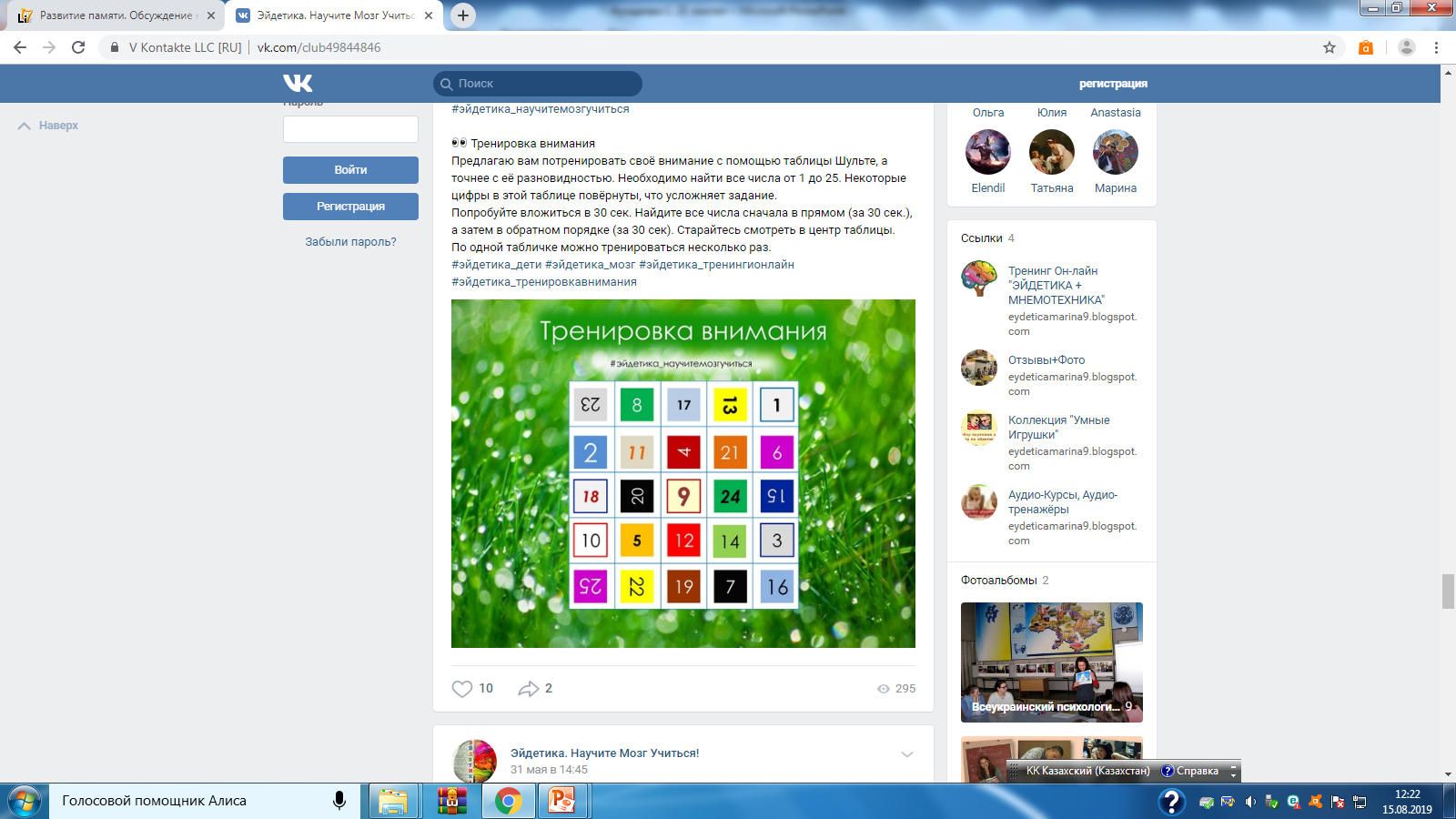 1-ден 25-ке дейін сандарды уақытқа табу. Бұндай тапсырмалар баланың зейінін, жылдамдығын дамытып, болашақта тез оқуға үйренеді.«Геометриялық  фигуралар» тақырыбына байланысты бұндай тапсырмалар орындатқан тиімді деп есептейміз.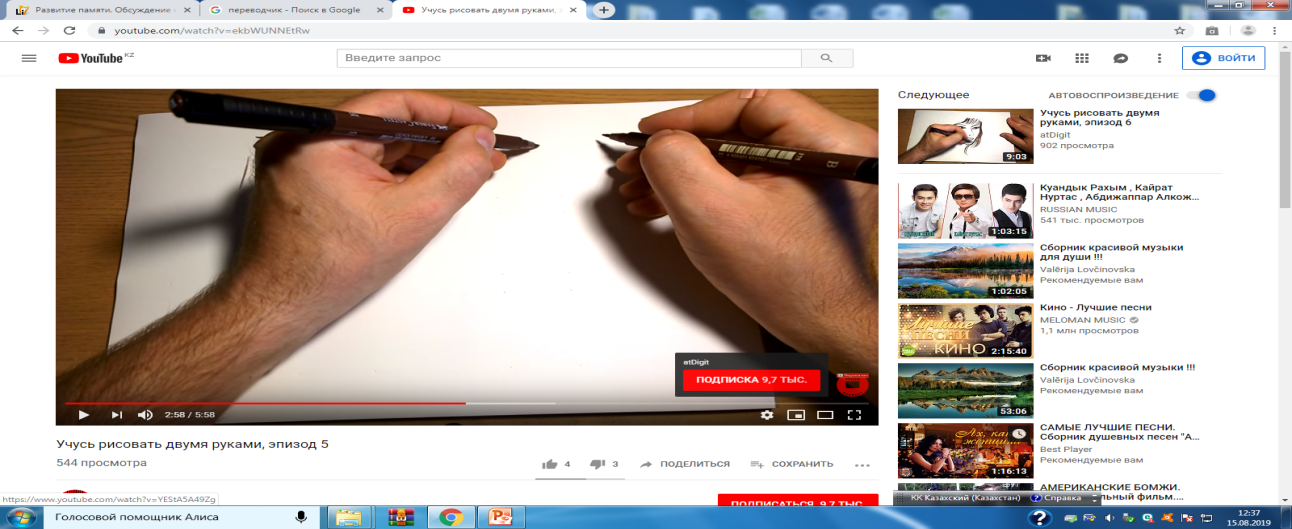 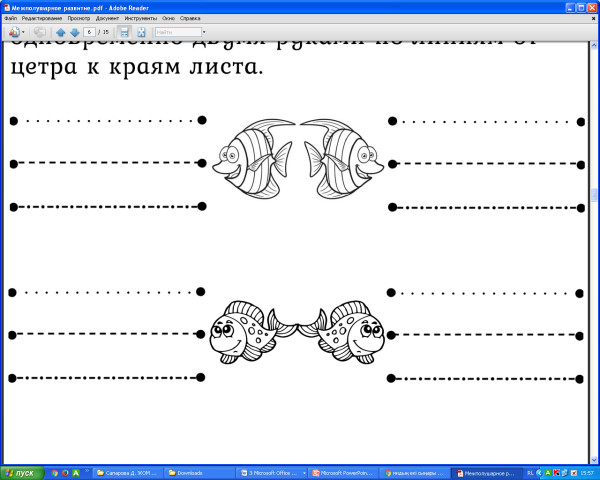 Баланың екі қолына қарындаш беріп, параққа бір мезгілде оң қолымен дөңгелек, сол қолымен үшбұрыш салғызу. Немесе  нүктелерді оң және сол қолымен бір уақытта сызып қосуға арналған тапсырмалар орындатқазу. Нәтижесінде бала миыныңекіжақсыңарыдабелсендіжұмысжасайды.«Есту арқылы есте сақтауға арналған тапсырмалар», «Көру арқылы есте сақтауды жаттықтыру тапсырмалары» тақырыптарына төмендегілерді қолдануды ұсынамыз.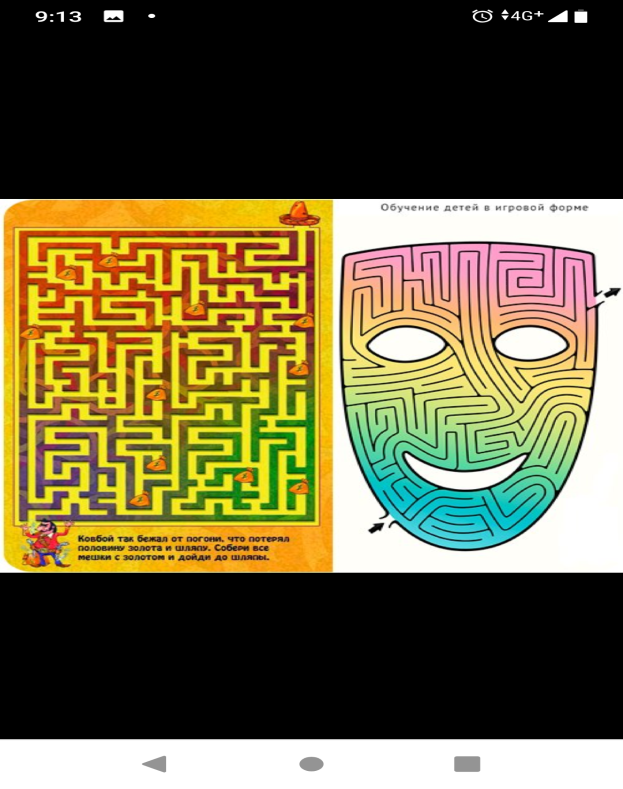 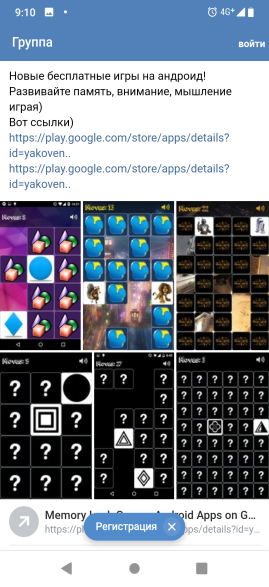 Сонымен қатар лабиринт тапсырмалары да баланың логикалық ойлауы мен зейінін жақсы дамытады. Қазіргі кезде балалардың өздері ұялы телефонмен қолданады. Телефонмен тиімді қолдануды үйрету керек. Мысалы берілген жүктемелер арқылы плэй маркеттен осы ойындарды жүктеп, есте сақтау қабілетін, зейін, логикасын дамытуға болады.  Үш деңгейде логикалық тапсырмаларды орындатқызу арқылы да балалардың ой – өрісін дамытуға болады.Осындай тапсырмаларды жиі орындатқызып, мектептегі 1-ші сынып оқушыларын қайта диагностикадан өткіздік:Бастапқы кесте қорытындысымен салыстырсақ айырмашылығы өте үлкен. Ой – өрісін дамытуға арналған тапсырмаларды орындау нәтижесінде балалардың 4 бағытқа байланысты деңгейлері жоғарылады. Осындай тапсырмаларды бала-бақшадағы тәрбиешілерге қолдануды ұсынамыз. Себебі балалар мектепке жоғарғы дайындықпен келетін болады.Пайдаланған әдебиет1.Байжұманова Б.И. Оқушының психикалық даму ерекшеліктері. // Бастауыш мектеп. №12, 1998.2.Байжұманова Б.И. Бастауыш мектеп оқушыларының танымдық қабілетін дамыту // «Қазақстан мектебі» №2, 1999.3.Базымова З. Ой белсенділігін дамыту // Бастауыш мектеп. №9-10, 1997.4.Нұрбекова А.М. Бастауыш сынып оқушыларының логикалық ойлау қабілетін дамытудың дидактикалық ерекшелігі5.Сабиров Т. Оқушылардың оқу белсенділігін арттыру жолдары. Алматы, 1978.6.Тұрғынбаева Б.А. Бастауыш қазақ мектептерінде дамыта оқыту жүйесінің идеяларын пайдалану мүмкіндіктері // Білім берудегі менеджмент. №1, 1996.7.Табылдиев Ә., Жарықбаев Қ. Әдеп және жантану. Алматы, 1994.8.Хайдарова С. Оқушының шығармашылығын дамыту // Бастауыш мектеп. №4, 2013.І. Қоршаған ортаны жалпы қабылдауыІ. Қоршаған ортаны жалпы қабылдауыОрта деңгейде -  60 %Жоғары деңгейде - 90%ІІ. Баланың интеллектуалды даму деңгейі ІІ. Баланың интеллектуалды даму деңгейі Төменгі деңгейде - 40%Орта деңгейде - 50%III. Жаратылыстану –математика саласын оқуға бейімділігіIII. Жаратылыстану –математика саласын оқуға бейімділігіОрта деңгейде - 65%Жоғары деңгейде - 92%IV.Психикалық  дамуын диагностикалау IV.Психикалық  дамуын диагностикалау Төменгі деңгейде - 40%Жоғары деңгейде - 87%І. Қоршаған ортаны жалпы қабылдауыІ. Қоршаған ортаны жалпы қабылдауыБаяу қабылдайды  - 52%Жылдам қабылдайды - 95%ІІ. Баланың интеллектуалды даму деңгейі ІІ. Баланың интеллектуалды даму деңгейі Орта деңгейде - 64%Жоғары деңгейде - 92%III. Жаратылыстану –математика саласын оқуға бейімділігіIII. Жаратылыстану –математика саласын оқуға бейімділігіОрта деңгейде - 67%Жоғары деңгейде - 92%IV.Психикалық  дамуын диагностикалау IV.Психикалық  дамуын диагностикалау Төменгі деңгейде - 54%Жоғары деңгейде - 90%Р\сТақырыптарыСағат саныІ. Қарапайым математикалық есептеулер – 9сағат.І. Қарапайым математикалық есептеулер – 9сағат.І. Қарапайым математикалық есептеулер – 9сағат.1.Суреттер бойынша қарапайым есептер құрау.12.Бірліктерге  арналған тапсырмалар13.Есепшығару. «Кім жылдам?»ойын - тапсырма14.Геометриялық  фигуралар15.Қосу  және  азайту  амалдарының  байланысы.16.Арнайы  тапсырмалар17.Өрнектер18.Бірлікті  ондықтардан  бөліп  алу19.Білімдерін тиянақтау, деңгейлік тапсырмалар1ІІ. Қызықты математикалық есептер – 10сағат.ІІ. Қызықты математикалық есептер – 10сағат.ІІ. Қызықты математикалық есептер – 10сағат.1.Өрнектер12.Ауызша  есептер13.Амалдардың орындалу тәртібі14.Қызықты тапсырмалар15.Математикалық ойын есептері16.Есту арқылы есте сақтауға арналған тапсырмалар17.Көру арқылы есте сақтауды жаттықтыру тапсырмалары18.Математикалық басқатырғыштар19.Ребустар, сөзжұмбақтар шешу110.«Қызықты тапсырмалар» 1ІІІ. Геометриялық фигуралар мен  шамалар - 7 сағат.ІІІ. Геометриялық фигуралар мен  шамалар - 7 сағат.ІІІ. Геометриялық фигуралар мен  шамалар - 7 сағат.1.Геометриялық фигуралар(тік төртбұрыш, шаршы  )12.Фигура бұрыштары (тік, доғал,сүйір)13.Фигуралардың  түсі14.Шамалар.Ұзындық бірліктері15.Уақыт бірліктері16.Арнайы  тапсырмалар17.«Санамақ» ойындары, оларды жаттау1ІV. Логикалық ойлауға  арналған есептер - 7 сағат.ІV. Логикалық ойлауға  арналған есептер - 7 сағат.ІV. Логикалық ойлауға  арналған есептер - 7 сағат.1.Күрделі   тапсырмалар12.Есеп  құрастыру13.Суретті  математика14.Есептер  шығару15.Кеңістіктегі заттардың орналасуын анықтау16.Логикалық  тапсырмалары17.«Білімділер» сайысы, ойындар1І. Қоршаған ортаны жалпы қабылдауыІ. Қоршаған ортаны жалпы қабылдауыЖоғары деңгейде -  87 %Жылдам қабылдайды - 90%ІІ. Баланың интеллектуалды даму деңгейі ІІ. Баланың интеллектуалды даму деңгейі Орта деңгейде – 74 %Жоғары деңгейде - 94%III. Жаратылыстану –математика саласын оқуға бейімділігіIII. Жаратылыстану –математика саласын оқуға бейімділігіЖоғары деңгейде – 87 %Жоғары деңгейде - 98%IV.Психикалық  дамуын диагностикалау IV.Психикалық  дамуын диагностикалау Орта деңгейде – 72 %Жоғары деңгейде - 90%